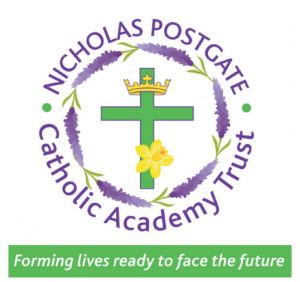 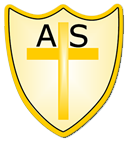 There are 7 elements of art that children should be exposed to and encouraged to use and discuss. The visual components of colour, form, line, shape, space, texture, and value. ColourColour is the element of art that is produced when light, striking an object, is reflected back to the eye. There are three properties to colour. The first is hue, which simply means the name we give to a colour (red, yellow, blue, green, etc.). The second property is intensity, which refers to the vividness of the colour. A colour’s intensity is sometimes referred to as its "colourfulness", its "saturation", its "purity" or its "strength”. The third and final property of colour is its value, meaning how light or dark it is. The terms shade and tint refer to value changes in colours. In painting, shades are created by adding black to a colour, while tints are created by adding white to a colour. FormThe form of a work is its shape, including its volume or perceived volume. A three-dimensional artwork has depth as well as width and height. Three-dimensional form is the basis of sculpture. However, two-dimensional artwork can achieve the illusion of form with the use of perspective and/or shading or modelling techniques. Formalism is the analysis of works by their form or shapes in art history or archaeology. describes volume and mass. LineLines and curves are marks that span a distance between two points (or the path of a moving point). As an element of visual art, line is the use of various marks, outlines, and implied lines during artwork and design. A line has a width, direction, and length.  A line's width is most times called its "thickness". Lines are sometimes called "strokes", especially when referring to lines in digital artwork. point that moves through spaceSpaceSpace is any conducive area that an artist provides for a particular purpose. Space includes the background, foreground and middle ground, and refers to the distances or area(s) around, between, and within things. There are two kinds of space: negative space and positive space. Negative space is the area in between, around, through or within an object. Positive spaces are the areas that are occupied by an object and/or form. Shape Shape refers to a 2-dimensional, enclosed area. Shapes could be geometric, such as squares, circles, triangles etc. TextureTexture, another element of art, is used to describe how something feels or looks. e.g. her hair was smooth. Smooth is a texture, same as bumpy, hard, light, clear, rough and many more. way something feels. can be simulated or real.ValueValue is the degree of lightness and darkness in a colour. The difference in values is called contrast. Value can relate to shades, where a colour gets darker by adding black to it (shade), or tints, where a colour gets lighter by adding white to it. Year 1Pupils should be exposed to and encouraged to use the vocabulary listed below not only in art lessons but across the curriculum where sketching, observations and self-evaluation is required.Year 1Pupils should be exposed to and encouraged to use the vocabulary listed below not only in art lessons but across the curriculum where sketching, observations and self-evaluation is required.ObservationThe action or process of closely observing or monitoring something or someone.DifferencesHow is an artefact, painting, sculpture, sketch different to another? Can they compare? SimilaritiesCan you identify any features of the artefact, painting, sculpture, artist, sketch different to another that art the same?ForegroundDraws your eye to the front or middle of a piece. BackgroundThe space behind the foreground. What is the eye not immediately attracted to? SketchingSketchingPatternCan be seen in the natural and built world. It is related to mathematics, decoration, symbolism and cultural styles throughout history. repeatingdo (something) again or more than once.thickWide- apply hard/more pressurethinSmall- apply light/less pressure Collagea piece of art made by sticking various different materials such as photographs and pieces of paper or fabric on to a backing.SketchWhen we draw something (in every subject) we sketch using small short strokes that can be developed. LineLines are used to:Delineate shapesIndicate volumeDescribeMake patternsExpress emotionsThey can be:Bold or sensitive Angled or curvedSoft or hardShapeShapes are easily recognised and immediately understood. They can form symbols and can be 2D or 3D.ColourCan be used to convey feelings, emotions, atmosphere, moods and ideas. Children’s ability to select, mix and apply colour helps them to communicate. Whilst some media is suitable (paint, coloured pencils with sufficient range of colour) felt tips are not suitable for this purpose. ShadeChange the pressure applied to the media to add texture and colour. PaintingPaintingToolsA physical item used to create art. PrintingPrintmaking is creating a printing plate and creating paters using different materials. TechniqueThe tools they have used as artists so far.Brush sizeChildren should be taught to chose a tool based on the project. I.e smaller fine brush for water colours/ small areas. Larger harder brushes for painting large areas.Colour matchUsing colour mixing to create a specific tone/shade of a colourColour mixCombining coloursPrimary coloursA group of colours from which all other colours can be obtained by mixing. (red, yellow and blue) Secondary coloursA colour resulting from the mixing of two primary colours.Warm coloursThe phrase warm colour is used to describe any colour that is vivid or bold in nature. Warm colours are those that tend to advance in space and can be overwhelming. Examples of warm colours include red, yellow and orange (think exciting fire and volcanoes). Contrast with cool colours.Cold coloursThe phrase cool colour is used to describe any colour that is calm or soothing in nature. Cool colours are not overpowering and tend to recede in space. ... Examples of cool colours include green, blue and violet (think calming blue waters).ShadeTo make a colour darker by adding black.TintTo make a colour lighter by adding white.3D Form3D FormManipulateThe artist to make a changeRollingTurning media over and over repeatedly. Kneadingmassage or squeeze with the hands.ShapingUsing tools or hand to manipulate media into a specific shapeSculpturemake or represent (a form) by carving, casting, or other shaping techniques.TextureCan be seen and felt. The illusion of texture can be created in 2D work but it is easiest to achieve in 3D word. ConstructBuild or makeJoinPut together Naturalexisting in or derived from nature; not made or caused by humankind.Man mademade or caused by human beings (as opposed to occurring or being made naturally).slipA slip is a liquid mixture or slurry of clay and/or other materials suspended in water use to join pieces of clay together.formShapes form an object whether it’s done in modelling work or illustrating through drawing or painting. It is possible to create form in 2D work but it is easier in 3D work.EvaluatingEvaluatingAnnotateTo add notes to (a text or diagram) giving explanation or comment. Adding opinions and ideas to others’ art work or reflecting on their own. Pupils should be encouraged to express their thoughts and emotions towards artists, concepts and pieces of artwork and add annotations in each art lesson.  DevelopArt work should never be marked as incorrect. Children should be encouraged to develop their artwork rather than find negatives to improve. Year 2Pupils should be exposed to and encouraged to use the vocabulary listed below not only in art lessons but across the curriculum where sketching, observations and self-evaluation is required.New vocabulary to Year 2 is highlighted in green. Year 2Pupils should be exposed to and encouraged to use the vocabulary listed below not only in art lessons but across the curriculum where sketching, observations and self-evaluation is required.New vocabulary to Year 2 is highlighted in green. ObservationThe action or process of closely observing or monitoring something or someone.DifferencesHow is an artefact, painting, sculpture, sketch different to another? Can they compare? SimilaritiesCan you identify any features of the artefact, painting, sculpture, artist, sketch different to another that art the same?ForegroundDraws your eye to the front or middle of a piece. BackgroundThe space behind the foreground. What is the eye not immediately attracted to? Sketching Sketching Layer Use more than one type of media in a piecePatternCan be seen in the natural and built world. It is related to mathematics, decoration, symbolism and cultural styles throughout history. repeatingdo (something) again or more than once.thickWide- apply hard/more pressurethinSmall- apply light/less pressure Smudge/blendTo use a tool or finger to merge two or more colours together to create another colour or textureCollagea piece of art made by sticking various different materials such as photographs and pieces of paper or fabric on to a backing.SketchWhen we draw something (in every subject) we sketch using small short strokes that can be developed. LineLines are used to:Delineate shapesIndicate volumeDescribeMake patternsExpress emotionsThey can be:Bold or sensitive Angled or curvedSoft or hardShapeShapes are easily recognised and immediately understood. They can form symbols and can be 2D or 3D.ColourCan be used to convey feelings, emotions, atmosphere, moods and ideas. Children’s ability to select, mix and apply colour helps them to communicate. Whilst some media is suitable (paint, coloured pencils with sufficient range of colour) felt tips are not suitable for this purpose. ToneTells us how much light and dark can be seen. Tone can help to suggest volume or depth. ShadeChange the pressure applied to the media to add texture and colour. PaintingPaintingTypes of paint: Acrylic, water colour etc. Can the children choose the best type of paint for their project? Brush mark The textural effect by the bristles of a brush on a painted surface. Can they children deliberately create different brush marks?ToolsA physical item used to create art. PrintingPrintmaking is creating a printing plate and creating paters using different materials. TechniqueThe tools they have used as artists so far.Brush sizeChildren should be taught to choose a tool based on the project. I.e smaller fine brush for water colours/ small areas. Larger harder brushes for painting large areas.Colour matchUsing colour mixing to create a specific tone/shade of a colourColour mixCombining colours to match natural and man-made objects. Artefactan object being observed made by a human being, typically one of cultural or historical interest.Primary coloursA group of colours from which all other colours can be obtained by mixing. (red, yellow and blue) Secondary coloursA colour resulting from the mixing of two primary colours.Warm coloursThe phrase warm colour is used to describe any colour that is vivid or bold in nature. Warm colours are those that tend to advance in space and can be overwhelming. Examples of warm colours include red, yellow and orange (think exciting fire and volcanoes). Contrast with cool colours.Cold coloursThe phrase cool colour is used to describe any colour that is calm or soothing in nature. Cool colours are not overpowering and tend to recede in space. ... Examples of cool colours include green, blue and violet (think calming blue waters).ShadeTo make a colour darker by adding black.TintTo make a colour lighter by adding white.3D Form3D FormManipulateThe artist to make a changeCare Children should understand how to treat different materials based on how durable they are. RollingTurning media over and over repeatedly. Kneadingmassage or squeeze with the hands.ShapingUsing tools or hand to manipulate media into a specific shapeSculpturemake or represent (a form) by carving, casting, or other shaping techniques.MalleableEasily moved/changed. TextureCan be seen, felt and built upon.  The illusion of texture can be created in 2D work but it is easiest to achieve in 3D world. ConstructBuild or makeJoinPut together Naturalexisting in or derived from nature; not made or caused by humankind.Man mademade or caused by human beings (as opposed to occurring or being made naturally).RecycledCan the children experiment and construct different materials more confidently? slipA slip is a liquid mixture or slurry of clay and/or other materials suspended in water use to join pieces of clay together.formShapes form an object whether it’s done in modelling work or illustrating through drawing or painting. It is possible to create form in 2D work but it is easier in 3D work.EvaluatingEvaluatingAnnotateTo add notes to (a text or diagram) giving explanation or comment. Adding opinions and ideas to others’ art work or reflecting on their own. Pupils should be encouraged to express their thoughts and emotions towards artists, concepts and pieces of artwork and add annotations in each art lesson.  DevelopArt work should never be marked as incorrect. Children should be encouraged to develop their artwork rather than find negatives to improve. Year 3Pupils should be exposed to and encouraged to use the vocabulary listed below not only in art lessons but across the curriculum where sketching, observations and self-evaluation is required. New vocabulary to Year 3 is highlighted in green. Year 3Pupils should be exposed to and encouraged to use the vocabulary listed below not only in art lessons but across the curriculum where sketching, observations and self-evaluation is required. New vocabulary to Year 3 is highlighted in green. ObservationThe action or process of closely observing or monitoring something or someone.DifferencesHow is an artefact, painting, sculpture, sketch different to another? Can they compare? SimilaritiesCan you identify any features of the artefact, painting, sculpture, artist, sketch different to another that art the same?ForegroundDraws your eye to the front or middle of a piece. BackgroundThe space behind the foreground. What is the eye not immediately attracted to? Follow creative process plan, design, makePupils should be taught to plan their pieces of artwork beginning with experimentation with techniques, texture and media. Adaptation Pupils should be made aware of the need for adaptation based on the purpose of their art work i.e can they identify media that meets the needs of the brief? Sources Pupils are to collect and record visual information from difference sources similar to a scrapbook. VariationPupils should be encouraged to use deliberate variation in line texture tone, colour, shape and pattern for a purpose. Sketching Sketching Grades of pencilExperiment with the different grade practising, shading and adding texture. Scale  Size in relation to the page, can the children increase and decrease the scale of their sketch? SymmetrySymmetry is when two or more parts are identical after a flip, slide or turn.
The simplest type of Symmetry is "Reflection" (or "Mirror") Symmetry. Can The pupils identify and create symmetry?Refine and alterSimilar to the ‘Review’ section of the TEEP cycle, pupils should be encouraged to refine and alter their art work in each lesson. Layer Use more than one media in a piecePatternCan be seen in the natural and built world. It is related to mathematics, decoration, symbolism and cultural styles throughout history. repeatingdo (something) again or more than once.thickWide- apply hard/more pressurethinSmall- apply light/less pressure Smudge/blendTo use a tool or finger to merge two or more colours together to create another colour or textureCollagea piece of art made by sticking various different materials such as photographs and pieces of paper or fabric on to a backing.SketchWhen we draw something (in every subject) we sketch using small short strokes that can be developed. LineLines are used to:Delineate shapesIndicate volumeDescribeMake patternsExpress emotionsThey can be:Bold or sensitive Angled or curvedSoft or hardShapeShapes are easily recognised and immediately understood. They can form symbols and can be 2D or 3D.Mathematical language relating to geometry including but not limited to 2D shapes such as square; rectangle; right-angled; triangle; pentagon; rhombus; parallelogram and trapezium.3D: cuboid; cylinder; triangular prism and square-based pyramid.ColourCan be used to convey feelings, emotions, atmosphere, moods and ideas. Children’s ability to select, mix and apply colour helps them to communicate. Whilst some media is suitable (paint, coloured pencils with sufficient range of colour) felt tips are not suitable for this purpose. ToneTells us how much light and dark can be seen. Tone can help to suggest volume or depth. The quality of lightness or darkness.ShadeChange the pressure applied to the media to add texture and colour. Can they create a shadow? Painting/colourPainting/colourColour-scheme A planned combination of colours.Colour spectrumRed, orange, yellow, green, blue, indigo, violet. Tertiary ColoursThese are the resulting colour formed when an equal amount of a primary and a secondary colour are mixed. The primary and secondary colour must be beside each other on the colour wheel.(Skin tone: need a combination of yellow, brown, red and white. )Developed colour vocabularyIntroduce colour swatches. Can Children create a tertiary colour and name it based on it’s tone/texture/purpose?Colour washing A wash of whitewash or other water-based paint tinted with a coloured pigment Properties of paint Thickness, water/oil based, ease of application, application (brush marks), high opacity, water resistant.Types of paint: Acrylic, water colour etc. Can the children choose the best type of paint for their project? Brush mark The textural effect by the bristles of a brush on a painted surface. Can they children deliberately create different brush marks?ToolsA physical item used to create art. PrintingPrintmaking is creating a printing plate and creating paters using different materials. TechniqueThe tools they have used as artists so far.Brush sizeChildren should be taught to choose a tool based on the project. I.e smaller fine brush for water colours/ small areas. Larger harder brushes for painting large areas.Colour matchUsing colour mixing to create a specific tone/shade of a colourColour mixCombining colours to match natural and man-made objects. Artefactan object being observed made by a human being, typically one of cultural or historical interest.Primary coloursA group of colours from which all other colours can be obtained by mixing. (red, yellow and blue) Secondary coloursA colour resulting from the mixing of two primary colours.Warm coloursThe phrase warm colour is used to describe any colour that is vivid or bold in nature. Warm colours are those that tend to advance in space and can be overwhelming. Examples of warm colours include red, yellow and orange (think exciting fire and volcanoes). Contrast with cool colours.Cold coloursThe phrase cool colour is used to describe any colour that is calm or soothing in nature. Cool colours are not overpowering and tend to recede in space. ... Examples of cool colours include green, blue and violet (think calming blue waters).ShadeTo make a colour darker by adding black.TintTo make a colour lighter by adding white.3D Form3D FormManipulateThe artist to make a changeCare Children should understand how to treat different materials based on how durable they are. RollingTurning media over and over repeatedly. Kneadingmassage or squeeze with the hands.ShapingUsing tools or hand to manipulate media into a specific shapeSculpturemake or represent (a form) by carving, casting, or other shaping techniques.MalleableEasily moved/changed. TextureCan be seen, felt and built upon.  The illusion of texture can be created in 2D work but it is easiest to achieve in 3D world. ConstructBuild or makeJoinPut together Naturalexisting in or derived from nature; not made or caused by humankind.Man mademade or caused by human beings (as opposed to occurring or being made naturally).RecycledCan the children experiment and construct different materials more confidently? slipA slip is a liquid mixture or slurry of clay and/or other materials suspended in water use to join pieces of clay together.formShapes form an object whether it’s done in modelling work or illustrating through drawing or painting. It is possible to create form in 2D work but it is easier in 3D work.TransparentCan the children define transparency and use transparent media or describe something transparent with reference to its use/effect? EvaluatingEvaluatingAnnotateTo add notes to (a text or diagram) giving explanation or comment. Adding opinions and ideas to others’ art work or reflecting on their own. Pupils should be encouraged to express their thoughts and emotions towards artists, concepts and pieces of artwork and add annotations in each art lesson.  DevelopArt work should never be marked as incorrect. Children should be encouraged to develop their artwork rather than find negatives to improve. Description In Year 3 pupils should be encouraged to use a wider range of vocabulary to express how others’ artwork, as well as their own makes them feel. Here are some ideas to introduce starting with colour, texture, size. Busy PlainThickThinRoughSmooth SwirlingUnevenBigSmallColourfulBrightDarkRealisticUnrealisticSimpleBoringYear 4Pupils should be exposed to and encouraged to use the vocabulary listed below not only in art lessons but across the curriculum where sketching, observations and self-evaluation is required. New vocabulary to Year 4 is highlighted in green. In Year 4 pupils should be encouraged to make independent choices and given the opportunity to experiment with different media.Year 4Pupils should be exposed to and encouraged to use the vocabulary listed below not only in art lessons but across the curriculum where sketching, observations and self-evaluation is required. New vocabulary to Year 4 is highlighted in green. In Year 4 pupils should be encouraged to make independent choices and given the opportunity to experiment with different media.Year 4Pupils should be exposed to and encouraged to use the vocabulary listed below not only in art lessons but across the curriculum where sketching, observations and self-evaluation is required. New vocabulary to Year 4 is highlighted in green. In Year 4 pupils should be encouraged to make independent choices and given the opportunity to experiment with different media.ObservationThe action or process of closely observing or monitoring something or someone.The action or process of closely observing or monitoring something or someone.DifferencesHow is an artefact, painting, sculpture, sketch different to another? Can they compare? How is an artefact, painting, sculpture, sketch different to another? Can they compare? SimilaritiesCan you identify any features of the artefact, painting, sculpture, artist, sketch different to another that art the same?Can you identify any features of the artefact, painting, sculpture, artist, sketch different to another that art the same?ForegroundDraws your eye to the front or middle of a piece. Draws your eye to the front or middle of a piece. BackgroundThe space behind the foreground. What is the eye not immediately attracted to? The space behind the foreground. What is the eye not immediately attracted to? Follow creative process plan, design, makeadapt to art work and models.Pupils should be taught to plan their pieces of artwork beginning with experimentation with techniques, texture and media. This process should be evidenced in sketchbooks. Pupils should be taught to plan their pieces of artwork beginning with experimentation with techniques, texture and media. This process should be evidenced in sketchbooks. Adaptation Pupils should be made aware of the need for adaptation based on the purpose of their art work i.e can they identify media that meets the needs of the brief? Pupils should be made aware of the need for adaptation based on the purpose of their art work i.e can they identify media that meets the needs of the brief? Sources Pupils are to collect and record visual information from difference sources similar to a scrapbook. Pupils are to collect and record visual information from difference sources similar to a scrapbook. VariationPupils should be encouraged to use deliberate variation in line texture tone, colour, shape and pattern for a purpose. Pupils should be encouraged to use deliberate variation in line texture tone, colour, shape and pattern for a purpose. Paper: sugar paper, cartridge paper, card, A4, A3, A5, tissue paper, coloured paper, cardboard. Pupils should be given freedom to experiment and make informed choices independently based on the brief. Pupils should be given freedom to experiment and make informed choices independently based on the brief. Media Informed independent choices regarding type of media i.e if you are asking children to replicate a piece of artwork based on a particular artist allow children to practise with a range of media such as paints and pastels and use the media that best suits their style. Informed independent choices regarding type of media i.e if you are asking children to replicate a piece of artwork based on a particular artist allow children to practise with a range of media such as paints and pastels and use the media that best suits their style. Talk about own work in in-depth and considered way. (This could be a great way to generate cross-curricular writing in English) Pupils should be able to discuss and evaluate the creative process of planning, designing, making and adapting art work. If 3D, pupils should be able to comment and evaluate whether the piece was sculpted, modelled or constructed.Pupils should be able to discuss and evaluate the creative process of planning, designing, making and adapting art work. If 3D, pupils should be able to comment and evaluate whether the piece was sculpted, modelled or constructed.Sketching Sketching Sketching Grades of pencilExperiment with the different grade practising, shading and adding texture. Experiment with the different grade practising, shading and adding texture. Scale  Size in relation to the page, can the children increase and decrease the scale of their sketch? Size in relation to the page, can the children increase and decrease the scale of their sketch? SymmetrySymmetry is when two or more parts are identical after a flip, slide or turn.
The simplest type of Symmetry is "Reflection" (or "Mirror") Symmetry. Can The pupils identify and create symmetry?Symmetry is when two or more parts are identical after a flip, slide or turn.
The simplest type of Symmetry is "Reflection" (or "Mirror") Symmetry. Can The pupils identify and create symmetry?Refine and alterSimilar to the ‘Review’ section of the TEEP cycle, pupils should be encouraged to refine and alter their art work in each lesson. Similar to the ‘Review’ section of the TEEP cycle, pupils should be encouraged to refine and alter their art work in each lesson. Layer Use more than one media in a pieceUse more than one media in a piecePatternCan be seen in the natural and built world. It is related to mathematics, decoration, symbolism and cultural styles throughout history. Can be seen in the natural and built world. It is related to mathematics, decoration, symbolism and cultural styles throughout history. repeatingdo (something) again or more than once.do (something) again or more than once.thickWide- apply hard/more pressureWide- apply hard/more pressurethinSmall- apply light/less pressure Small- apply light/less pressure Smudge/blendTo use a tool or finger to merge two or more colours together to create another colour or textureTo use a tool or finger to merge two or more colours together to create another colour or textureCollagea piece of art made by sticking various different materials such as photographs and pieces of paper or fabric on to a backing.a piece of art made by sticking various different materials such as photographs and pieces of paper or fabric on to a backing.SketchWhen we draw something (in every subject) we sketch using small short strokes that can be developed. When we draw something (in every subject) we sketch using small short strokes that can be developed. LineLines are used to:Delineate shapesIndicate volumeDescribeMake patternsExpress emotionsThey can be:Bold or sensitive Angled or curvedSoft or hardLines are used to:Delineate shapesIndicate volumeDescribeMake patternsExpress emotionsThey can be:Bold or sensitive Angled or curvedSoft or hardShapeShapes are easily recognised and immediately understood. They can form symbols and can be 2D or 3D.Mathematical language relating to geometry including but not limited to 2D shapes such as square; rectangle; right-angled; triangle; pentagon; rhombus; parallelogram and trapezium.3D: cuboid; cylinder; triangular prism and square-based pyramid.Shapes are easily recognised and immediately understood. They can form symbols and can be 2D or 3D.Mathematical language relating to geometry including but not limited to 2D shapes such as square; rectangle; right-angled; triangle; pentagon; rhombus; parallelogram and trapezium.3D: cuboid; cylinder; triangular prism and square-based pyramid.ColourCan be used to convey feelings, emotions, atmosphere, moods and ideas. Children’s ability to select, mix and apply colour helps them to communicate. Whilst some media is suitable (paint, coloured pencils with sufficient range of colour) felt tips are not suitable for this purpose. Can be used to convey feelings, emotions, atmosphere, moods and ideas. Children’s ability to select, mix and apply colour helps them to communicate. Whilst some media is suitable (paint, coloured pencils with sufficient range of colour) felt tips are not suitable for this purpose. ToneTells us how much light and dark can be seen. Tone can help to suggest volume or depth. The quality of lightness or darkness.Tells us how much light and dark can be seen. Tone can help to suggest volume or depth. The quality of lightness or darkness.ShadeChange the pressure applied to the media to add texture and colour. Can they create a shadow? Change the pressure applied to the media to add texture and colour. Can they create a shadow? Painting/colourPainting/colourPainting/colourColour-scheme A planned combination of colours.A planned combination of colours.Colour spectrumRed, orange, yellow, green, blue, indigo, violet. Red, orange, yellow, green, blue, indigo, violet. Tertiary ColoursThese are the resulting colour formed when an equal amount of a primary and a secondary colour are mixed. The primary and secondary colour must be beside each other on the colour wheel.(Skin tone: need a combination of yellow, brown, red and white. )These are the resulting colour formed when an equal amount of a primary and a secondary colour are mixed. The primary and secondary colour must be beside each other on the colour wheel.(Skin tone: need a combination of yellow, brown, red and white. )Developed colour vocabularyIntroduce colour swatches. Can Children create a tertiary colour and name it based on it’s tone/texture/purpose?Introduce colour swatches. Can Children create a tertiary colour and name it based on it’s tone/texture/purpose?Colour washing A wash of whitewash or other water-based paint tinted with a coloured pigment A wash of whitewash or other water-based paint tinted with a coloured pigment Properties of paint Thickness, water/oil based, ease of application, application (brush marks), high opacity, water resistant.Thickness, water/oil based, ease of application, application (brush marks), high opacity, water resistant.Types of paint: Acrylic, water colour etc. Can the children choose the best type of paint for their project? Can the children choose the best type of paint for their project? Brush mark The textural effect by the bristles of a brush on a painted surface. Can they children deliberately create different brush marks?The textural effect by the bristles of a brush on a painted surface. Can they children deliberately create different brush marks?ToolsA physical item used to create art. A physical item used to create art. PrintingPrintmaking is creating a printing plate and creating paters using different materials. Printmaking is creating a printing plate and creating paters using different materials. TechniqueThe tools they have used as artists so far.The tools they have used as artists so far.Brush sizeChildren should be taught to choose a tool based on the project. I.e smaller fine brush for water colours/ small areas. Larger harder brushes for painting large areas.Children should be taught to choose a tool based on the project. I.e smaller fine brush for water colours/ small areas. Larger harder brushes for painting large areas.Colour matchUsing colour mixing to create a specific tone/shade of a colourUsing colour mixing to create a specific tone/shade of a colourColour mixCombining colours to match natural and man-made objects. Combining colours to match natural and man-made objects. Artefactan object being observed made by a human being, typically one of cultural or historical interest.an object being observed made by a human being, typically one of cultural or historical interest.Primary coloursA group of colours from which all other colours can be obtained by mixing. (red, yellow and blue) A group of colours from which all other colours can be obtained by mixing. (red, yellow and blue) Secondary coloursA colour resulting from the mixing of two primary colours.A colour resulting from the mixing of two primary colours.Warm coloursThe phrase warm colour is used to describe any colour that is vivid or bold in nature. Warm colours are those that tend to advance in space and can be overwhelming. Examples of warm colours include red, yellow and orange (think exciting fire and volcanoes). Contrast with cool colours.The phrase warm colour is used to describe any colour that is vivid or bold in nature. Warm colours are those that tend to advance in space and can be overwhelming. Examples of warm colours include red, yellow and orange (think exciting fire and volcanoes). Contrast with cool colours.Cold coloursThe phrase cool colour is used to describe any colour that is calm or soothing in nature. Cool colours are not overpowering and tend to recede in space. ... Examples of cool colours include green, blue and violet (think calming blue waters).The phrase cool colour is used to describe any colour that is calm or soothing in nature. Cool colours are not overpowering and tend to recede in space. ... Examples of cool colours include green, blue and violet (think calming blue waters).ShadeTo make a colour darker by adding black.To make a colour darker by adding black.TintTo make a colour lighter by adding white.To make a colour lighter by adding white.ToneTells us how much light and dark can be seen. Tone can help to suggest volume or depth. The quality of lightness or darkness.Tells us how much light and dark can be seen. Tone can help to suggest volume or depth. The quality of lightness or darkness.HueGreen, orange, yellow, and blue — each of these is a hue, a colour or a shade that's true. A rainbow shows the melting of one hue into another, from red to violet, and all shades in between. The noun hue means both a colour and a shade of a colour. Green is a hue, and turquoise is a hue of both green and blue.Green, orange, yellow, and blue — each of these is a hue, a colour or a shade that's true. A rainbow shows the melting of one hue into another, from red to violet, and all shades in between. The noun hue means both a colour and a shade of a colour. Green is a hue, and turquoise is a hue of both green and blue.3D Form3D Form3D FormCarving The act of fashioning or producing by cutting into or shaping a solid material. The act of fashioning or producing by cutting into or shaping a solid material. SurfacePupils should be taught how to create a surface for a model to stand/ be based upon. Pupils should be taught how to create a surface for a model to stand/ be based upon. ManipulateThe artist to make a changeThe artist to make a changeCare Children should understand how to treat different materials based on how durable they are. Children should understand how to treat different materials based on how durable they are. RollingTurning media over and over repeatedly. Turning media over and over repeatedly. Kneadingmassage or squeeze with the hands.massage or squeeze with the hands.ShapingUsing tools or hand to manipulate media into a specific shapeUsing tools or hand to manipulate media into a specific shapeSculpturemake or represent (a form) by carving, casting, or other shaping techniques.make or represent (a form) by carving, casting, or other shaping techniques.MalleableEasily moved/changed. Easily moved/changed. TextureCan be seen, felt and built upon.  The illusion of texture can be created in 2D work but it is easiest to achieve in 3D world. Can be seen, felt and built upon.  The illusion of texture can be created in 2D work but it is easiest to achieve in 3D world. ConstructBuild or makeBuild or makeJoinPut together Put together Naturalexisting in or derived from nature; not made or caused by humankind.existing in or derived from nature; not made or caused by humankind.Man mademade or caused by human beings (as opposed to occurring or being made naturally).made or caused by human beings (as opposed to occurring or being made naturally).RecycledCan the children experiment and construct different materials more confidently? Can the children experiment and construct different materials more confidently? slipA slip is a liquid mixture or slurry of clay and/or other materials suspended in water use to join pieces of clay together.A slip is a liquid mixture or slurry of clay and/or other materials suspended in water use to join pieces of clay together.formShapes form an object whether it’s done in modelling work or illustrating through drawing or painting. It is possible to create form in 2D work but it is easier in 3D work.Shapes form an object whether it’s done in modelling work or illustrating through drawing or painting. It is possible to create form in 2D work but it is easier in 3D work.TransparentCan the children define transparency and use transparent media or describe something transparent with reference to its use/effect? Can the children define transparency and use transparent media or describe something transparent with reference to its use/effect? EvaluatingEvaluatingEvaluatingAnnotateTo add notes to (a text or diagram) giving explanation or comment. Adding opinions and ideas to others’ art work or reflecting on their own. Pupils should be encouraged to express their thoughts and emotions towards artists, concepts and pieces of artwork and add annotations in each art lesson.  To add notes to (a text or diagram) giving explanation or comment. Adding opinions and ideas to others’ art work or reflecting on their own. Pupils should be encouraged to express their thoughts and emotions towards artists, concepts and pieces of artwork and add annotations in each art lesson.  DevelopArt work should never be marked as incorrect. Children should be encouraged to develop their artwork rather than find negatives to improve. Art work should never be marked as incorrect. Children should be encouraged to develop their artwork rather than find negatives to improve. Description In KS2 pupils should be encouraged to use a wider range of vocabulary to express how others’ artwork, as well as their own makes them feel. Here are some ideas to introduce starting with colour, texture, size. Busy PlainThickThinRoughSmooth SwirlingUnevenBigSmallSimpleFineDullpatternedcrowdedFlatNaturalColourfulBrightDarkRealisticUnrealisticSimpleBoringOpaqueTranslucentFocusYear 5Pupils should be exposed to and encouraged to use the vocabulary listed below not only in art lessons but across the curriculum where sketching, observations and self-evaluation is required. New vocabulary to Year 5 is highlighted in green. Year 5Pupils should be exposed to and encouraged to use the vocabulary listed below not only in art lessons but across the curriculum where sketching, observations and self-evaluation is required. New vocabulary to Year 5 is highlighted in green. Year 5Pupils should be exposed to and encouraged to use the vocabulary listed below not only in art lessons but across the curriculum where sketching, observations and self-evaluation is required. New vocabulary to Year 5 is highlighted in green. Comparison Pupils should be taught how to compare ideas and methods of their own artwork to those of their peers and primary sources. Do ideas, styles, media contrast or complement? Pupils should be taught how to compare ideas and methods of their own artwork to those of their peers and primary sources. Do ideas, styles, media contrast or complement? ContrastOne thing that is strikingly different to anotherOne thing that is strikingly different to anotherObservationThe action or process of closely observing or monitoring something or someone.The action or process of closely observing or monitoring something or someone.DifferencesHow is an artefact, painting, sculpture, sketch different to another? Can they compare? How is an artefact, painting, sculpture, sketch different to another? Can they compare? SimilaritiesCan you identify any features of the artefact, painting, sculpture, artist, sketch different to another that art the same?Can you identify any features of the artefact, painting, sculpture, artist, sketch different to another that art the same?ForegroundDraws your eye to the front or middle of a piece. Draws your eye to the front or middle of a piece. BackgroundThe space behind the foreground. What is the eye not immediately attracted to? The space behind the foreground. What is the eye not immediately attracted to? Follow creative process plan, design, makeadapt to art work and models.Pupils should be taught to plan their pieces of artwork beginning with experimentation with techniques, texture and media. This process should be evidenced in sketchbooks. Pupils should be taught to plan their pieces of artwork beginning with experimentation with techniques, texture and media. This process should be evidenced in sketchbooks. Adaptation Pupils should be made aware of the need for adaptation based on the purpose of their art work i.e can they identify media that meets the needs of the brief? Pupils should be made aware of the need for adaptation based on the purpose of their art work i.e can they identify media that meets the needs of the brief? Sources Pupils are to collect and record visual information from difference sources similar to a scrapbook. Pupils are to collect and record visual information from difference sources similar to a scrapbook. VariationPupils should be encouraged to use deliberate variation in line texture tone, colour, shape and pattern for a purpose. Pupils should be encouraged to use deliberate variation in line texture tone, colour, shape and pattern for a purpose. Paper: sugar paper, cartridge paper, card, A4, A3, A5, tissue paper, coloured paper, cardboard. Pupils should be given freedom to experiment and make informed choices independently based on the brief. Pupils should be given freedom to experiment and make informed choices independently based on the brief. Conduct studies with Media Informed independent choices regarding type of media i.e if you are asking children to replicate a piece of artwork based on a particular artist allow children to practise with a range of media such as paints and pastels and use the media that best suits their style. Y5 should spend time testing media and materials in the construct stage of the TEEP cycle. Informed independent choices regarding type of media i.e if you are asking children to replicate a piece of artwork based on a particular artist allow children to practise with a range of media such as paints and pastels and use the media that best suits their style. Y5 should spend time testing media and materials in the construct stage of the TEEP cycle. Pupils should be encouraged to draw upon observations, experiences and imagination.When designing and gathering media from different sources, pupils should observe potential properties in line, tone, texture, colour and shape.When designing and gathering media from different sources, pupils should observe potential properties in line, tone, texture, colour and shape.Talk about own work in in-depth and considered way. (This could be a great way to generate cross-curricular writing in English) Pupils should be able to discuss and evaluate the creative process of planning, designing, making and adapting art work. If 3D, pupils should be able to comment and evaluate whether the piece was sculpted, modelled or constructed.Pupils should be able to discuss and evaluate the creative process of planning, designing, making and adapting art work. If 3D, pupils should be able to comment and evaluate whether the piece was sculpted, modelled or constructed.SketchingSketchingSketchingGrades of pencilExperiment with the different grade practising, shading and adding texture. Experiment with the different grade practising, shading and adding texture. Scale  Size in relation to the page, can the children increase and decrease the scale of their sketch? Size in relation to the page, can the children increase and decrease the scale of their sketch? SymmetrySymmetry is when two or more parts are identical after a flip, slide or turn.
The simplest type of Symmetry is "Reflection" (or "Mirror") Symmetry. Can The pupils identify and create symmetry?Symmetry is when two or more parts are identical after a flip, slide or turn.
The simplest type of Symmetry is "Reflection" (or "Mirror") Symmetry. Can The pupils identify and create symmetry?Refine and alterSimilar to the ‘Review’ section of the TEEP cycle, pupils should be encouraged to refine and alter their art work in each lesson. Similar to the ‘Review’ section of the TEEP cycle, pupils should be encouraged to refine and alter their art work in each lesson. Layer Use more than one media in a pieceUse more than one media in a piecePatternCan be seen in the natural and built world. It is related to mathematics, decoration, symbolism and cultural styles throughout history. Can be seen in the natural and built world. It is related to mathematics, decoration, symbolism and cultural styles throughout history. repeatingdo (something) again or more than once.do (something) again or more than once.thickWide- apply hard/more pressureWide- apply hard/more pressurethinSmall- apply light/less pressure Small- apply light/less pressure Smudge/blendTo use a tool or finger to merge two or more colours together to create another colour or textureTo use a tool or finger to merge two or more colours together to create another colour or textureCollagea piece of art made by sticking various different materials such as photographs and pieces of paper or fabric on to a backing.a piece of art made by sticking various different materials such as photographs and pieces of paper or fabric on to a backing.SketchWhen we draw something (in every subject) we sketch using small short strokes that can be developed. When we draw something (in every subject) we sketch using small short strokes that can be developed. LineLines are used to:Delineate shapesIndicate volumeDescribeMake patternsExpress emotionsThey can be:Bold or sensitive Angled or curvedSoft or hardLines are used to:Delineate shapesIndicate volumeDescribeMake patternsExpress emotionsThey can be:Bold or sensitive Angled or curvedSoft or hardShapeShapes are easily recognised and immediately understood. They can form symbols and can be 2D or 3D.Mathematical language relating to geometry including but not limited to 2D shapes such as square; rectangle; right-angled; triangle; pentagon; rhombus; parallelogram and trapezium.3D: cuboid; cylinder; triangular prism and square-based pyramid.Shapes are easily recognised and immediately understood. They can form symbols and can be 2D or 3D.Mathematical language relating to geometry including but not limited to 2D shapes such as square; rectangle; right-angled; triangle; pentagon; rhombus; parallelogram and trapezium.3D: cuboid; cylinder; triangular prism and square-based pyramid.ColourCan be used to convey feelings, emotions, atmosphere, moods and ideas. Children’s ability to select, mix and apply colour helps them to communicate. Whilst some media is suitable (paint, coloured pencils with sufficient range of colour) felt tips are not suitable for this purpose. Can be used to convey feelings, emotions, atmosphere, moods and ideas. Children’s ability to select, mix and apply colour helps them to communicate. Whilst some media is suitable (paint, coloured pencils with sufficient range of colour) felt tips are not suitable for this purpose. ToneTells us how much light and dark can be seen. Tone can help to suggest volume or depth. The quality of lightness or darkness.Tells us how much light and dark can be seen. Tone can help to suggest volume or depth. The quality of lightness or darkness.ShadeChange the pressure applied to the media to add texture and colour. Can they create a shadow? Change the pressure applied to the media to add texture and colour. Can they create a shadow? Painting/colourPainting/colourPainting/colourColour-scheme A planned combination of colours.A planned combination of colours.Colour spectrumRed, orange, yellow, green, blue, indigo, violet. Red, orange, yellow, green, blue, indigo, violet. Tertiary ColoursThese are the resulting colour formed when an equal amount of a primary and a secondary colour are mixed. The primary and secondary colour must be beside each other on the colour wheel.(Skin tone: need a combination of yellow, brown, red and white. )These are the resulting colour formed when an equal amount of a primary and a secondary colour are mixed. The primary and secondary colour must be beside each other on the colour wheel.(Skin tone: need a combination of yellow, brown, red and white. )Developed colour vocabularyIntroduce colour swatches. Can Children create a tertiary colour and name it based on it’s tone/texture/purpose?Introduce colour swatches. Can Children create a tertiary colour and name it based on it’s tone/texture/purpose?Colour washing A wash of whitewash or other water-based paint tinted with a coloured pigment A wash of whitewash or other water-based paint tinted with a coloured pigment Properties of paint Thickness, water/oil based, ease of application, application (brush marks), high opacity, water resistant.Thickness, water/oil based, ease of application, application (brush marks), high opacity, water resistant.Types of paint: Acrylic, water colour etc. Can the children choose the best type of paint for their project? Can the children choose the best type of paint for their project? Brush mark The textural effect by the bristles of a brush on a painted surface. Can they children deliberately create different brush marks?The textural effect by the bristles of a brush on a painted surface. Can they children deliberately create different brush marks?ToolsA physical item used to create art. A physical item used to create art. PrintingPrintmaking is creating a printing plate and creating paters using different materials. Printmaking is creating a printing plate and creating paters using different materials. TechniqueThe tools they have used as artists so far.The tools they have used as artists so far.Brush sizeChildren should be taught to choose a tool based on the project. I.e smaller fine brush for water colours/ small areas. Larger harder brushes for painting large areas.Children should be taught to choose a tool based on the project. I.e smaller fine brush for water colours/ small areas. Larger harder brushes for painting large areas.Colour matchUsing colour mixing to create a specific tone/shade of a colourUsing colour mixing to create a specific tone/shade of a colourColour mixCombining colours to match natural and man-made objects. Combining colours to match natural and man-made objects. Artefactan object being observed made by a human being, typically one of cultural or historical interest.an object being observed made by a human being, typically one of cultural or historical interest.Primary coloursA group of colours from which all other colours can be obtained by mixing. (red, yellow and blue) A group of colours from which all other colours can be obtained by mixing. (red, yellow and blue) Secondary coloursA colour resulting from the mixing of two primary colours.A colour resulting from the mixing of two primary colours.Warm coloursThe phrase warm colour is used to describe any colour that is vivid or bold in nature. Warm colours are those that tend to advance in space and can be overwhelming. Examples of warm colours include red, yellow and orange (think exciting fire and volcanoes). Contrast with cool colours.The phrase warm colour is used to describe any colour that is vivid or bold in nature. Warm colours are those that tend to advance in space and can be overwhelming. Examples of warm colours include red, yellow and orange (think exciting fire and volcanoes). Contrast with cool colours.Cold coloursThe phrase cool colour is used to describe any colour that is calm or soothing in nature. Cool colours are not overpowering and tend to recede in space. ... Examples of cool colours include green, blue and violet (think calming blue waters).The phrase cool colour is used to describe any colour that is calm or soothing in nature. Cool colours are not overpowering and tend to recede in space. ... Examples of cool colours include green, blue and violet (think calming blue waters).ShadeTo make a colour darker by adding black.To make a colour darker by adding black.TintTo make a colour lighter by adding white.To make a colour lighter by adding white.ToneTells us how much light and dark can be seen. Tone can help to suggest volume or depth. The quality of lightness or darkness.Tells us how much light and dark can be seen. Tone can help to suggest volume or depth. The quality of lightness or darkness.HueGreen, orange, yellow, and blue — each of these is a hue, a colour or a shade that's true. A rainbow shows the melting of one hue into another, from red to violet, and all shades in between. The noun hue means both a colour and a shade of a colour. Green is a hue, and turquoise is a hue of both green and blue.Green, orange, yellow, and blue — each of these is a hue, a colour or a shade that's true. A rainbow shows the melting of one hue into another, from red to violet, and all shades in between. The noun hue means both a colour and a shade of a colour. Green is a hue, and turquoise is a hue of both green and blue.3D Form3D Form3D FormCarving The act of fashioning or producing by cutting into or shaping a solid material. The act of fashioning or producing by cutting into or shaping a solid material. SurfacePupils should be taught how to create a surface for a model to stand/ be based upon. Pupils should be taught how to create a surface for a model to stand/ be based upon. ManipulateThe artist to make a changeThe artist to make a changeCare Children should understand how to treat different materials based on how durable they are. Children should understand how to treat different materials based on how durable they are. RollingTurning media over and over repeatedly. Turning media over and over repeatedly. Kneadingmassage or squeeze with the hands.massage or squeeze with the hands.ShapingUsing tools or hand to manipulate media into a specific shapeUsing tools or hand to manipulate media into a specific shapeSculpturemake or represent (a form) by carving, casting, or other shaping techniques.make or represent (a form) by carving, casting, or other shaping techniques.MalleableEasily moved/changed. Easily moved/changed. TextureCan be seen, felt and built upon.  The illusion of texture can be created in 2D work but it is easiest to achieve in 3D world. Can be seen, felt and built upon.  The illusion of texture can be created in 2D work but it is easiest to achieve in 3D world. ConstructBuild or makeBuild or makeJoinPut together Put together Naturalexisting in or derived from nature; not made or caused by humankind.existing in or derived from nature; not made or caused by humankind.Man mademade or caused by human beings (as opposed to occurring or being made naturally).made or caused by human beings (as opposed to occurring or being made naturally).RecycledCan the children experiment and construct different materials more confidently? Can the children experiment and construct different materials more confidently? slipA slip is a liquid mixture or slurry of clay and/or other materials suspended in water use to join pieces of clay together.A slip is a liquid mixture or slurry of clay and/or other materials suspended in water use to join pieces of clay together.formShapes form an object whether it’s done in modelling work or illustrating through drawing or painting. It is possible to create form in 2D work but it is easier in 3D work.Shapes form an object whether it’s done in modelling work or illustrating through drawing or painting. It is possible to create form in 2D work but it is easier in 3D work.TransparentCan the children define transparency and use transparent media or describe something transparent with reference to its use/effect? Can the children define transparency and use transparent media or describe something transparent with reference to its use/effect? EvaluatingEvaluatingEvaluatingAnnotateTo add notes to (a text or diagram) giving explanation or comment. Adding opinions and ideas to others’ art work or reflecting on their own. Pupils should be encouraged to express their thoughts and emotions towards artists, concepts and pieces of artwork and add annotations in each art lesson.  To add notes to (a text or diagram) giving explanation or comment. Adding opinions and ideas to others’ art work or reflecting on their own. Pupils should be encouraged to express their thoughts and emotions towards artists, concepts and pieces of artwork and add annotations in each art lesson.  DevelopArt work should never be marked as incorrect. Children should be encouraged to develop their artwork rather than find negatives to improve. Art work should never be marked as incorrect. Children should be encouraged to develop their artwork rather than find negatives to improve. Reflecting Pupils to discuss how they would adapt their own, their peers’ and established artists’ work and describe how will make improvements. This could be a written cross-curricular piece. Pupils to discuss how they would adapt their own, their peers’ and established artists’ work and describe how will make improvements. This could be a written cross-curricular piece. Description In KS2 pupils should be encouraged to use a wider range of vocabulary to express how others’ artwork, as well as their own makes them feel. Here are some ideas to introduce starting with colour, texture, size. Busy PlainThickThinRoughSmooth SwirlingUnevenBigSmallSimpleFineDullpatternedcrowdedFlatNaturalColourfulBrightDarkRealisticUnrealisticSimpleBoringOpaqueTranslucentFocusDistanceSymbolicSubtleComplexComplementaryContrastingYear 6Pupils should be exposed to and encouraged to use the vocabulary listed below not only in art lessons but across the curriculum where sketching, observations and self-evaluation is required. New vocabulary to Year 6 is highlighted in green. Year 6Pupils should be exposed to and encouraged to use the vocabulary listed below not only in art lessons but across the curriculum where sketching, observations and self-evaluation is required. New vocabulary to Year 6 is highlighted in green. Year 6Pupils should be exposed to and encouraged to use the vocabulary listed below not only in art lessons but across the curriculum where sketching, observations and self-evaluation is required. New vocabulary to Year 6 is highlighted in green. PurposePupils to identify the purpose of their art work. Why have they created it? Pupils to identify the purpose of their art work. Why have they created it? ManipulateManipulate and experiment with elements of art: line, tone, pattern, texture, form, space, colour and shape Manipulate and experiment with elements of art: line, tone, pattern, texture, form, space, colour and shape Dry MediaPencils, pens, graphite, charcoal, chalk pastels, oil pastels. Pencils, pens, graphite, charcoal, chalk pastels, oil pastels. Wet MediaWet media is anything water based or activated with water, excluding oils (oil and water won’t mix) but includes inks, paints and alternative media like salt, pepper, spices.Wet media is anything water based or activated with water, excluding oils (oil and water won’t mix) but includes inks, paints and alternative media like salt, pepper, spices.Digital MediaPhotography, digital collage, graphic design, Photoshop, paint(computer) Photography, digital collage, graphic design, Photoshop, paint(computer) Comparison Pupils should be taught how to compare ideas and methods of their own artwork to those of their peers and primary sources. Do ideas, styles, media contrast or complement? Pupils should be taught how to compare ideas and methods of their own artwork to those of their peers and primary sources. Do ideas, styles, media contrast or complement? ContrastOne thing that is strikingly different to anotherOne thing that is strikingly different to anotherObservationThe action or process of closely observing or monitoring something or someone.The action or process of closely observing or monitoring something or someone.DifferencesHow is an artefact, painting, sculpture, sketch different to another? Can they compare? How is an artefact, painting, sculpture, sketch different to another? Can they compare? SimilaritiesCan you identify any features of the artefact, painting, sculpture, artist, sketch different to another that art the same?Can you identify any features of the artefact, painting, sculpture, artist, sketch different to another that art the same?ForegroundDraws your eye to the front or middle of a piece. Draws your eye to the front or middle of a piece. BackgroundThe space behind the foreground. What is the eye not immediately attracted to? The space behind the foreground. What is the eye not immediately attracted to? Follow creative process plan, design, makeadapt to art work and models.Pupils should be taught to plan their pieces of artwork beginning with experimentation with techniques, texture and media. This process should be evidenced in sketchbooks. Pupils should be taught to plan their pieces of artwork beginning with experimentation with techniques, texture and media. This process should be evidenced in sketchbooks. Adaptation Pupils should be made aware of the need for adaptation based on the purpose of their art work i.e can they identify media that meets the needs of the brief? Pupils should be made aware of the need for adaptation based on the purpose of their art work i.e can they identify media that meets the needs of the brief? Sources Pupils are to collect and record visual information from difference sources similar to a scrapbook. Pupils are to collect and record visual information from difference sources similar to a scrapbook. VariationPupils should be encouraged to use deliberate variation in line texture tone, colour, shape and pattern for a purpose. Pupils should be encouraged to use deliberate variation in line texture tone, colour, shape and pattern for a purpose. Paper: sugar paper, cartridge paper, card, A4, A3, A5, tissue paper, coloured paper, cardboard. Pupils should be given freedom to experiment and make informed choices independently based on the brief. Pupils should be given freedom to experiment and make informed choices independently based on the brief. Conduct Independent research from a range of sourcesInformed independent choices regarding type of media i.e if you are asking children to replicate a piece of artwork based on a particular artist allow children to practise with a range of media such as paints and pastels and use the media that best suits their style. Y6 should spend time testing media and materials in the construct stage of the TEEP cycle. Informed independent choices regarding type of media i.e if you are asking children to replicate a piece of artwork based on a particular artist allow children to practise with a range of media such as paints and pastels and use the media that best suits their style. Y6 should spend time testing media and materials in the construct stage of the TEEP cycle. Pupils should be encouraged to draw upon observations, experiences and imagination.When designing and gathering media from different sources, pupils should observe potential properties in line, tone, texture, colour and shape.When designing and gathering media from different sources, pupils should observe potential properties in line, tone, texture, colour and shape.Talk about own work in in-depth and considered way. (This could be a great way to generate cross-curricular writing in English) Pupils should be able to discuss and evaluate the creative process of planning, designing, making and adapting art work. If 3D, pupils should be able to comment and evaluate whether the piece was sculpted, modelled or constructed.Pupils should be able to discuss and evaluate the creative process of planning, designing, making and adapting art work. If 3D, pupils should be able to comment and evaluate whether the piece was sculpted, modelled or constructed.SketchingSketchingSketchingGrades of pencilExperiment with the different grade practising, shading and adding texture. Experiment with the different grade practising, shading and adding texture. Scale  Size in relation to the page, can the children increase and decrease the scale of their sketch? Size in relation to the page, can the children increase and decrease the scale of their sketch? SymmetrySymmetry is when two or more parts are identical after a flip, slide or turn.
The simplest type of Symmetry is "Reflection" (or "Mirror") Symmetry. Can The pupils identify and create symmetry?Symmetry is when two or more parts are identical after a flip, slide or turn.
The simplest type of Symmetry is "Reflection" (or "Mirror") Symmetry. Can The pupils identify and create symmetry?Refine and alterSimilar to the ‘Review’ section of the TEEP cycle, pupils should be encouraged to refine and alter their art work in each lesson. Similar to the ‘Review’ section of the TEEP cycle, pupils should be encouraged to refine and alter their art work in each lesson. Layer Use more than one media in a pieceUse more than one media in a piecePatternCan be seen in the natural and built world. It is related to mathematics, decoration, symbolism and cultural styles throughout history. Can be seen in the natural and built world. It is related to mathematics, decoration, symbolism and cultural styles throughout history. repeatingdo (something) again or more than once.do (something) again or more than once.thickWide- apply hard/more pressureWide- apply hard/more pressurethinSmall- apply light/less pressure Small- apply light/less pressure Smudge/blendTo use a tool or finger to merge two or more colours together to create another colour or textureTo use a tool or finger to merge two or more colours together to create another colour or textureCollagea piece of art made by sticking various different materials such as photographs and pieces of paper or fabric on to a backing.a piece of art made by sticking various different materials such as photographs and pieces of paper or fabric on to a backing.SketchWhen we draw something (in every subject) we sketch using small short strokes that can be developed. When we draw something (in every subject) we sketch using small short strokes that can be developed. LineLines are used to:Delineate shapesIndicate volumeDescribeMake patternsExpress emotionsThey can be:Bold or sensitive Angled or curvedSoft or hardLines are used to:Delineate shapesIndicate volumeDescribeMake patternsExpress emotionsThey can be:Bold or sensitive Angled or curvedSoft or hardShapeShapes are easily recognised and immediately understood. They can form symbols and can be 2D or 3D.Mathematical language relating to geometry including but not limited to 2D shapes such as square; rectangle; right-angled; triangle; pentagon; rhombus; parallelogram and trapezium.3D: cuboid; cylinder; triangular prism and square-based pyramid.Shapes are easily recognised and immediately understood. They can form symbols and can be 2D or 3D.Mathematical language relating to geometry including but not limited to 2D shapes such as square; rectangle; right-angled; triangle; pentagon; rhombus; parallelogram and trapezium.3D: cuboid; cylinder; triangular prism and square-based pyramid.ColourCan be used to convey feelings, emotions, atmosphere, moods and ideas. Children’s ability to select, mix and apply colour helps them to communicate. Whilst some media is suitable (paint, coloured pencils with sufficient range of colour) felt tips are not suitable for this purpose. Can be used to convey feelings, emotions, atmosphere, moods and ideas. Children’s ability to select, mix and apply colour helps them to communicate. Whilst some media is suitable (paint, coloured pencils with sufficient range of colour) felt tips are not suitable for this purpose. ToneTells us how much light and dark can be seen. Tone can help to suggest volume or depth. The quality of lightness or darkness.Tells us how much light and dark can be seen. Tone can help to suggest volume or depth. The quality of lightness or darkness.ShadeChange the pressure applied to the media to add texture and colour. Can they create a shadow? Change the pressure applied to the media to add texture and colour. Can they create a shadow? Painting/colourPainting/colourPainting/colourColour-scheme A planned combination of colours.A planned combination of colours.Colour spectrumRed, orange, yellow, green, blue, indigo, violet. Red, orange, yellow, green, blue, indigo, violet. Tertiary ColoursThese are the resulting colour formed when an equal amount of a primary and a secondary colour are mixed. The primary and secondary colour must be beside each other on the colour wheel.(Skin tone: need a combination of yellow, brown, red and white. )These are the resulting colour formed when an equal amount of a primary and a secondary colour are mixed. The primary and secondary colour must be beside each other on the colour wheel.(Skin tone: need a combination of yellow, brown, red and white. )Developed colour vocabularyIntroduce colour swatches. Can Children create a tertiary colour and name it based on it’s tone/texture/purpose?Introduce colour swatches. Can Children create a tertiary colour and name it based on it’s tone/texture/purpose?Colour washing A wash of whitewash or other water-based paint tinted with a coloured pigment A wash of whitewash or other water-based paint tinted with a coloured pigment Properties of paint Thickness, water/oil based, ease of application, application (brush marks), high opacity, water resistant.Thickness, water/oil based, ease of application, application (brush marks), high opacity, water resistant.Types of paint: Acrylic, water colour etc. Can the children choose the best type of paint for their project? Can the children choose the best type of paint for their project? Brush mark The textural effect by the bristles of a brush on a painted surface. Can they children deliberately create different brush marks?The textural effect by the bristles of a brush on a painted surface. Can they children deliberately create different brush marks?ToolsA physical item used to create art. A physical item used to create art. PrintingPrintmaking is creating a printing plate and creating paters using different materials. Printmaking is creating a printing plate and creating paters using different materials. TechniqueThe tools they have used as artists so far.The tools they have used as artists so far.Brush sizeChildren should be taught to choose a tool based on the project. I.e smaller fine brush for water colours/ small areas. Larger harder brushes for painting large areas.Children should be taught to choose a tool based on the project. I.e smaller fine brush for water colours/ small areas. Larger harder brushes for painting large areas.Colour matchUsing colour mixing to create a specific tone/shade of a colourUsing colour mixing to create a specific tone/shade of a colourColour mixCombining colours to match natural and man-made objects. Combining colours to match natural and man-made objects. Artefactan object being observed made by a human being, typically one of cultural or historical interest.an object being observed made by a human being, typically one of cultural or historical interest.Primary coloursA group of colours from which all other colours can be obtained by mixing. (red, yellow and blue) A group of colours from which all other colours can be obtained by mixing. (red, yellow and blue) Secondary coloursA colour resulting from the mixing of two primary colours.A colour resulting from the mixing of two primary colours.Warm coloursThe phrase warm colour is used to describe any colour that is vivid or bold in nature. Warm colours are those that tend to advance in space and can be overwhelming. Examples of warm colours include red, yellow and orange (think exciting fire and volcanoes). Contrast with cool colours.The phrase warm colour is used to describe any colour that is vivid or bold in nature. Warm colours are those that tend to advance in space and can be overwhelming. Examples of warm colours include red, yellow and orange (think exciting fire and volcanoes). Contrast with cool colours.Cold coloursThe phrase cool colour is used to describe any colour that is calm or soothing in nature. Cool colours are not overpowering and tend to recede in space. ... Examples of cool colours include green, blue and violet (think calming blue waters).The phrase cool colour is used to describe any colour that is calm or soothing in nature. Cool colours are not overpowering and tend to recede in space. ... Examples of cool colours include green, blue and violet (think calming blue waters).ShadeTo make a colour darker by adding black.To make a colour darker by adding black.TintTo make a colour lighter by adding white.To make a colour lighter by adding white.ToneTells us how much light and dark can be seen. Tone can help to suggest volume or depth. The quality of lightness or darkness.Tells us how much light and dark can be seen. Tone can help to suggest volume or depth. The quality of lightness or darkness.HueGreen, orange, yellow, and blue — each of these is a hue, a colour or a shade that's true. A rainbow shows the melting of one hue into another, from red to violet, and all shades in between. The noun hue means both a colour and a shade of a colour. Green is a hue, and turquoise is a hue of both green and blue.Green, orange, yellow, and blue — each of these is a hue, a colour or a shade that's true. A rainbow shows the melting of one hue into another, from red to violet, and all shades in between. The noun hue means both a colour and a shade of a colour. Green is a hue, and turquoise is a hue of both green and blue.Harmony A pleasing combination of colours that go well together. A pleasing combination of colours that go well together. CompositionComposition is the placement or arrangement of visual elements or 'ingredients' in a work of art.Composition is the placement or arrangement of visual elements or 'ingredients' in a work of art.MoodIn art appreciation, the general atmosphere, or state of mind and feelings, that a work of art generates. For example, the mood of a painting could be disturbing or tranquil, dark or energetic.In art appreciation, the general atmosphere, or state of mind and feelings, that a work of art generates. For example, the mood of a painting could be disturbing or tranquil, dark or energetic.AbstractA trend in painting and sculpture in the twentieth century. Abstract art seeks to break away from traditional representation of physical objects. It explores the relationships of forms and colours, whereas more traditional art represents the world in recognisable images.A trend in painting and sculpture in the twentieth century. Abstract art seeks to break away from traditional representation of physical objects. It explores the relationships of forms and colours, whereas more traditional art represents the world in recognisable images.3D Form3D Form3D FormCarving The act of fashioning or producing by cutting into or shaping a solid material. The act of fashioning or producing by cutting into or shaping a solid material. SurfacePupils should be taught how to create a surface for a model to stand/ be based upon. Pupils should be taught how to create a surface for a model to stand/ be based upon. Care Children should understand how to treat different materials based on how durable they are. Children should understand how to treat different materials based on how durable they are. RollingTurning media over and over repeatedly. Turning media over and over repeatedly. Kneadingmassage or squeeze with the hands.massage or squeeze with the hands.ShapingUsing tools or hand to manipulate media into a specific shapeUsing tools or hand to manipulate media into a specific shapeSculpturemake or represent (a form) by carving, casting, or other shaping techniques.make or represent (a form) by carving, casting, or other shaping techniques.MalleableEasily moved/changed. Easily moved/changed. TextureCan be seen, felt and built upon.  The illusion of texture can be created in 2D work but it is easiest to achieve in 3D world. Can be seen, felt and built upon.  The illusion of texture can be created in 2D work but it is easiest to achieve in 3D world. ConstructBuild or makeBuild or makeJoinPut together Put together Naturalexisting in or derived from nature; not made or caused by humankind.existing in or derived from nature; not made or caused by humankind.Man mademade or caused by human beings (as opposed to occurring or being made naturally).made or caused by human beings (as opposed to occurring or being made naturally).RecycledCan the children experiment and construct different materials more confidently? Can the children experiment and construct different materials more confidently? slipA slip is a liquid mixture or slurry of clay and/or other materials suspended in water use to join pieces of clay together.A slip is a liquid mixture or slurry of clay and/or other materials suspended in water use to join pieces of clay together.formShapes form an object whether it’s done in modelling work or illustrating through drawing or painting. It is possible to create form in 2D work but it is easier in 3D work.Shapes form an object whether it’s done in modelling work or illustrating through drawing or painting. It is possible to create form in 2D work but it is easier in 3D work.TransparentCan the children define transparency and use transparent media or describe something transparent with reference to its use/effect? Can the children define transparency and use transparent media or describe something transparent with reference to its use/effect? EvaluatingEvaluatingEvaluatingAnnotateTo add notes to (a text or diagram) giving explanation or comment. Adding opinions and ideas to others’ art work or reflecting on their own. Pupils should be encouraged to express their thoughts and emotions towards artists, concepts and pieces of artwork and add annotations in each art lesson.  To add notes to (a text or diagram) giving explanation or comment. Adding opinions and ideas to others’ art work or reflecting on their own. Pupils should be encouraged to express their thoughts and emotions towards artists, concepts and pieces of artwork and add annotations in each art lesson.  DevelopArt work should never be marked as incorrect. Children should be encouraged to develop their artwork rather than find negatives to improve. Art work should never be marked as incorrect. Children should be encouraged to develop their artwork rather than find negatives to improve. Reflecting Pupils to discuss how they would adapt their own, their peers’ and established artists’ work and describe how will make improvements. This could be a written cross-curricular piece. Pupils to discuss how they would adapt their own, their peers’ and established artists’ work and describe how will make improvements. This could be a written cross-curricular piece. Developing their own style. Identify similar artists to own technique/style. Identify similar artists to own technique/style. Description In KS2 pupils should be encouraged to use a wider range of vocabulary to express how others’ artwork, as well as their own makes them feel. Here are some ideas to introduce starting with colour, texture, size. Busy PlainThickThinRoughSmooth SwirlingUnevenBigSmallSimpleFineDullpatternedcrowdedFlatNaturalSubtleComplexComplementaryContrastingColourfulBrightDarkRealisticUnrealisticSimpleBoringOpaqueTranslucentFocusDistanceSymbolicAtmosphere RepresentationContrastingengagingInconsistent DelicateFlowingVibrant